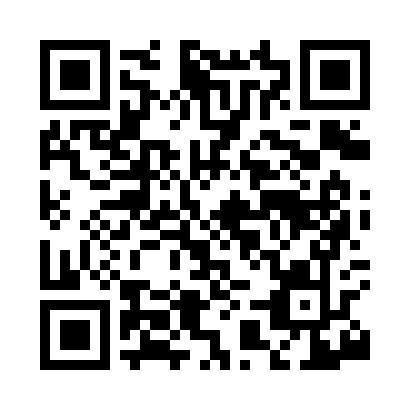 Prayer times for Boyce, Louisiana, USAMon 1 Jul 2024 - Wed 31 Jul 2024High Latitude Method: Angle Based RulePrayer Calculation Method: Islamic Society of North AmericaAsar Calculation Method: ShafiPrayer times provided by https://www.salahtimes.comDateDayFajrSunriseDhuhrAsrMaghribIsha1Mon4:506:101:154:548:199:392Tue4:516:111:154:548:199:393Wed4:516:111:154:548:199:394Thu4:526:111:154:548:199:385Fri4:526:121:154:558:199:386Sat4:536:121:164:558:199:387Sun4:546:131:164:558:199:388Mon4:546:131:164:558:189:379Tue4:556:141:164:558:189:3710Wed4:566:141:164:558:189:3611Thu4:566:151:164:568:189:3612Fri4:576:151:164:568:179:3613Sat4:586:161:174:568:179:3514Sun4:586:171:174:568:179:3515Mon4:596:171:174:568:169:3416Tue5:006:181:174:568:169:3317Wed5:016:181:174:568:159:3318Thu5:016:191:174:568:159:3219Fri5:026:191:174:578:149:3120Sat5:036:201:174:578:149:3121Sun5:046:211:174:578:139:3022Mon5:056:211:174:578:139:2923Tue5:066:221:174:578:129:2824Wed5:066:231:174:578:129:2825Thu5:076:231:174:578:119:2726Fri5:086:241:174:578:109:2627Sat5:096:241:174:578:109:2528Sun5:106:251:174:578:099:2429Mon5:116:261:174:578:089:2330Tue5:116:261:174:578:089:2231Wed5:126:271:174:568:079:21